REGULAMIN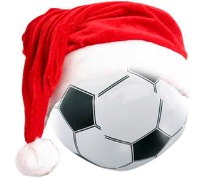 MIKOŁAJKOWY TURNIEJ PIŁKI HALOWEJOrganizatorem Turnieju jest Gminny Ośrodek Kultury, Promocji, Informacji Turystycznej i Biblioteka Publiczna w Istebnej.Celem organizacji Turnieju jest popularyzacja aktywnego spędzania wolnego czasu.Termin i miejsce Turnieju: 04.12.2016 roku (niedziela), godz. 12:00, hala widowisko-sportowa Gimnazjum im Jana Pawła II w IstebnejUczestnictwo w Turnieju: Uczestnikami Turnieju mogą być osoby pełnoletnie (nieletni wyłącznie za pisemną zgodą rodziców lub opiekunów), zamieszkujące teren Gminy Istebna.Drużyny: Do udziału w Turnieju zapraszamy drużyny 6-10 osobowe. Zgłoszenia drużyn: do dnia 02.12 br. (piątek) do godz. 10:00 w siedzibie GOK (Istebna Centrum), pod numerem telefonu 33 855 62 08 lub mailowo: lufc1962@op.pl . W zgłoszeniu należy podać nazwę drużyny, imię i nazwisko kapitana oraz ilość zawodników. Zasady gry: 
-system rozgrywek uzależniony od ilości zgłoszonych drużyn (szczegóły podane będą w dzień turnieju podczas losowania)
- czas trwania meczu to 1x10 min. - na boisku może przebywać 4 graczy + bramkarz
- obowiązują zmiany hokejowe– do gry na hali obowiązuje obuwie z jasną podeszwą
- reszta zasad przekazana zostanie przez Sędziego Głównego przed rozpoczęciem Turnieju
- w sprawach spornych decydujący głos ma Organizator i Sędzia Główny Zawodnicy startują na własną odpowiedzialność. Organizator nie ponosi odpowiedzialności za ewentualne kontuzje doznane podczas rozgrywanego Turnieju. Każdy zawodnik zobowiązany jest do podpisania Oświadczenia o stanie zdrowia zezwalającym na udział w Turnieju, a osoby niepełnoletnie muszą mieć takie Oświadczenie podpisane przez rodziców lub opiekunów.Organizator nie ponosi odpowiedzialności za rzeczy pozostawione w szatniach podczas rozgrywanego Turnieju.Nagrody: 
- każda drużyna biorąca udział w Turnieju otrzyma dyplom 
-drużyny na miejscach od I do III otrzymają puchary i nagrody rzeczowe
- wyróżnienia otrzymają: Król Strzelców i Najlepszy BramkarzWe wszystkich sprawach spornych i nie ujętych w niniejszym Regulaminie decyduje Organizator.Interpretacja Regulaminu należeć będzie do Organizatora. ZAPRASZAMY SERDECZNIE DO UDZIAŁU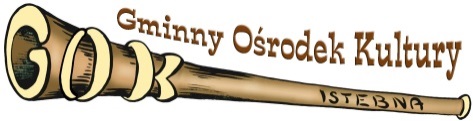 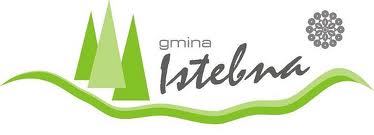 